Трудовой десант у памятника22 апреля 2020 года военнослужащими и гражданским персоналом военного комиссариата Вороновского района был проведен косметический ремонт и уборка прилегающей территории у памятника жертвам фашизма, находящегося на окраине поселка. В могиле захоронено 800 неизвестных мирных жителей, которых немецко-фашистские захватчики привезли на железнодорожную станцию г.п.Вороново и 14.11.1941 года расстреляли.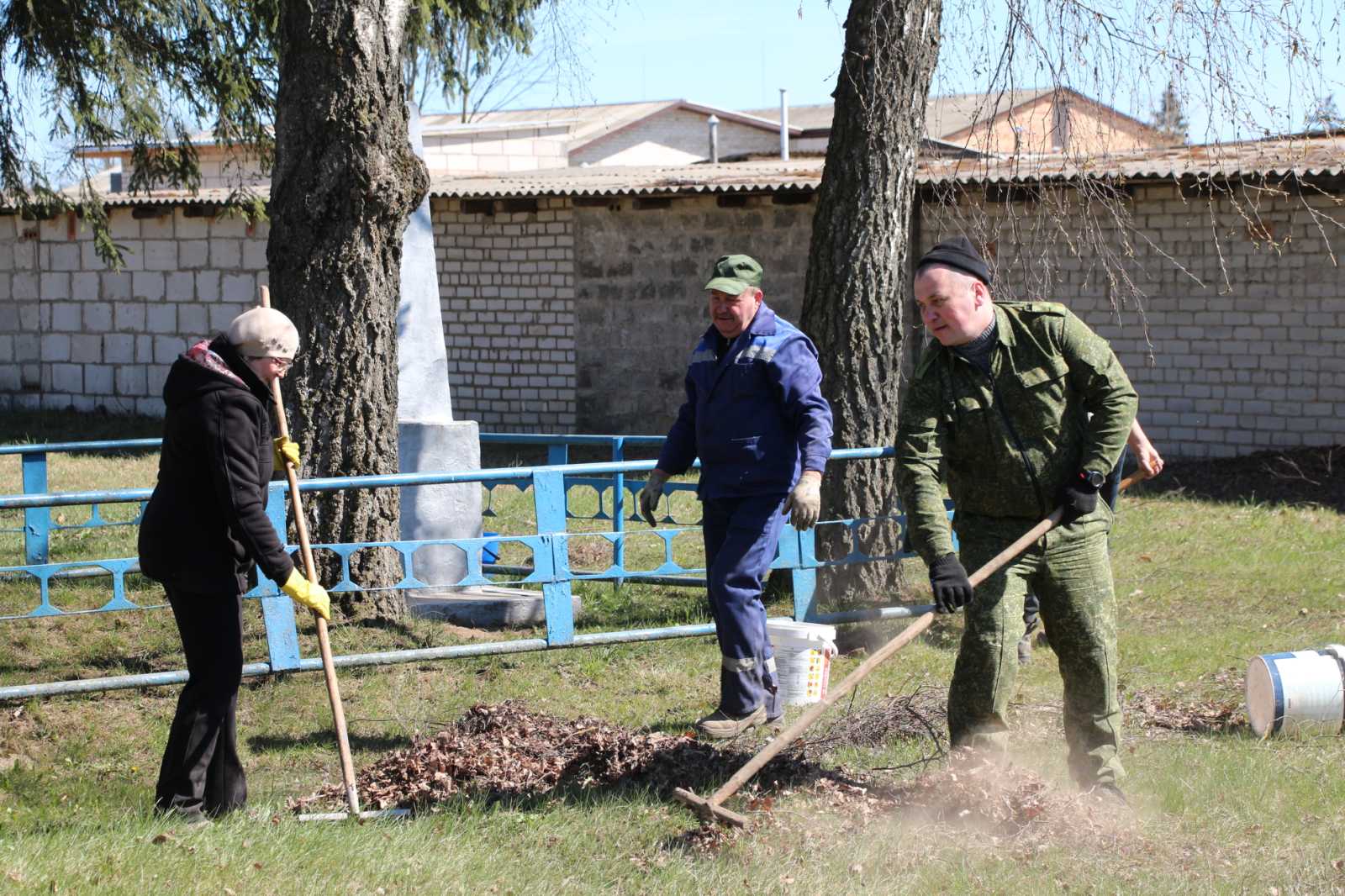 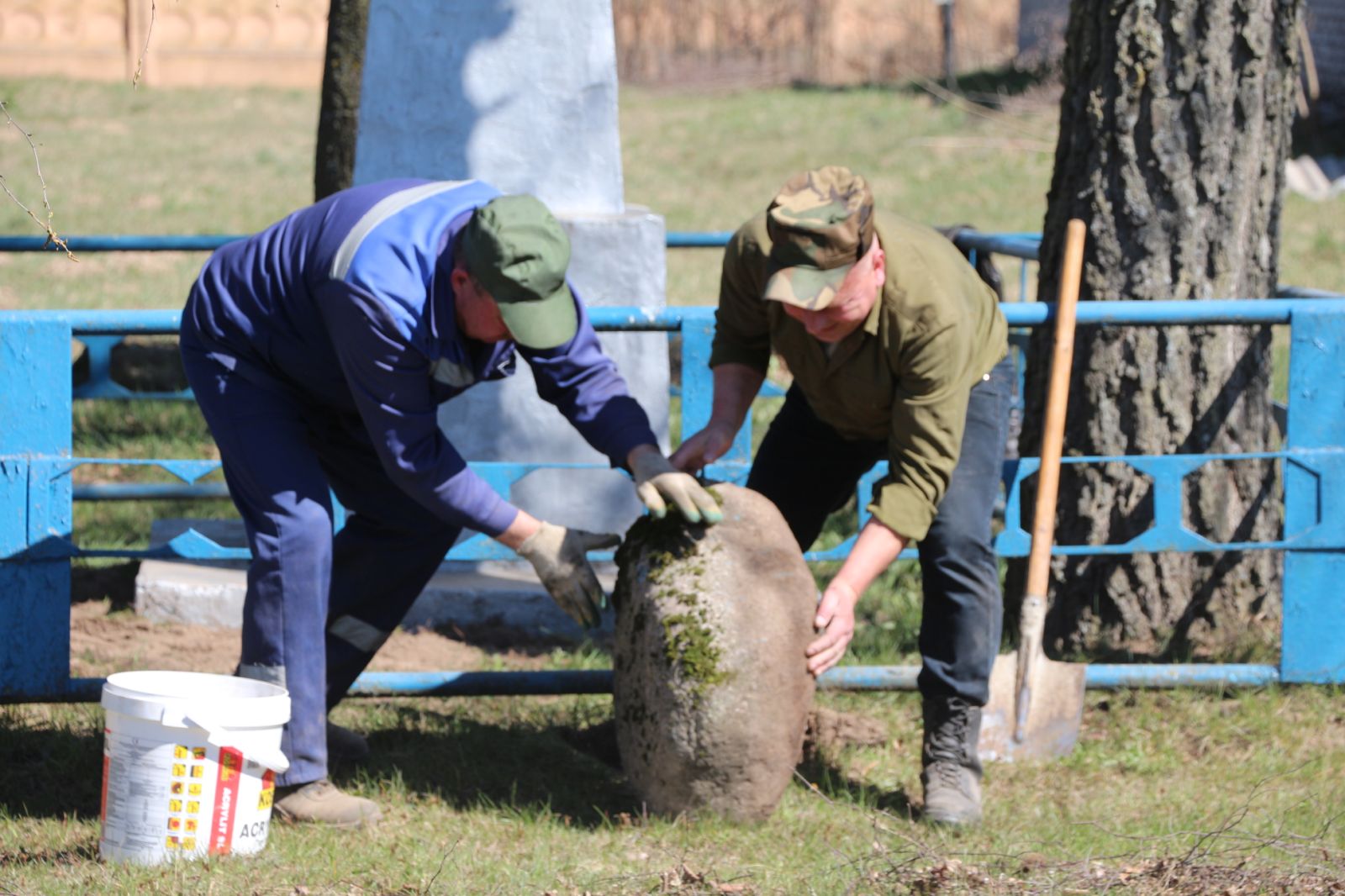 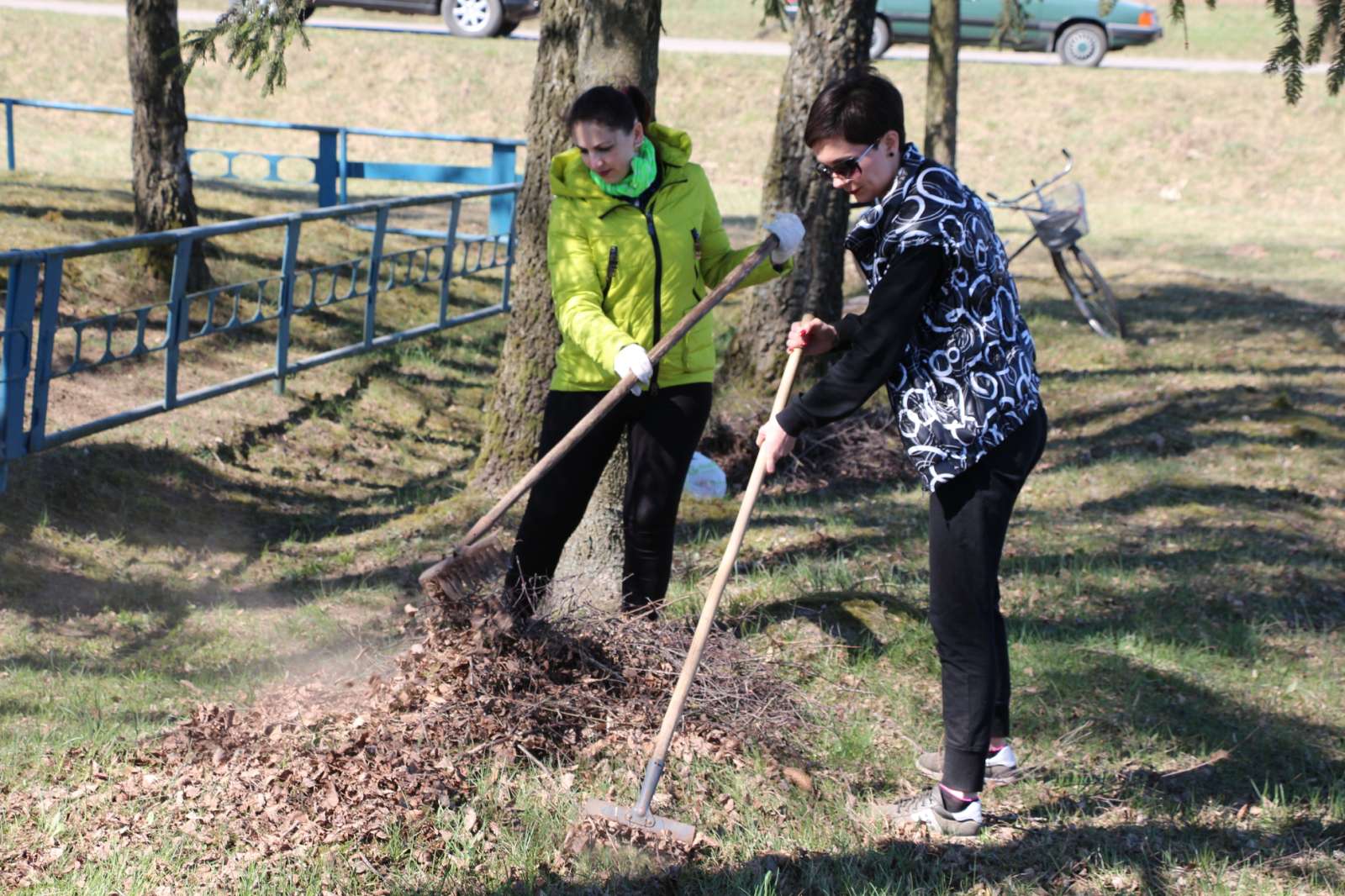 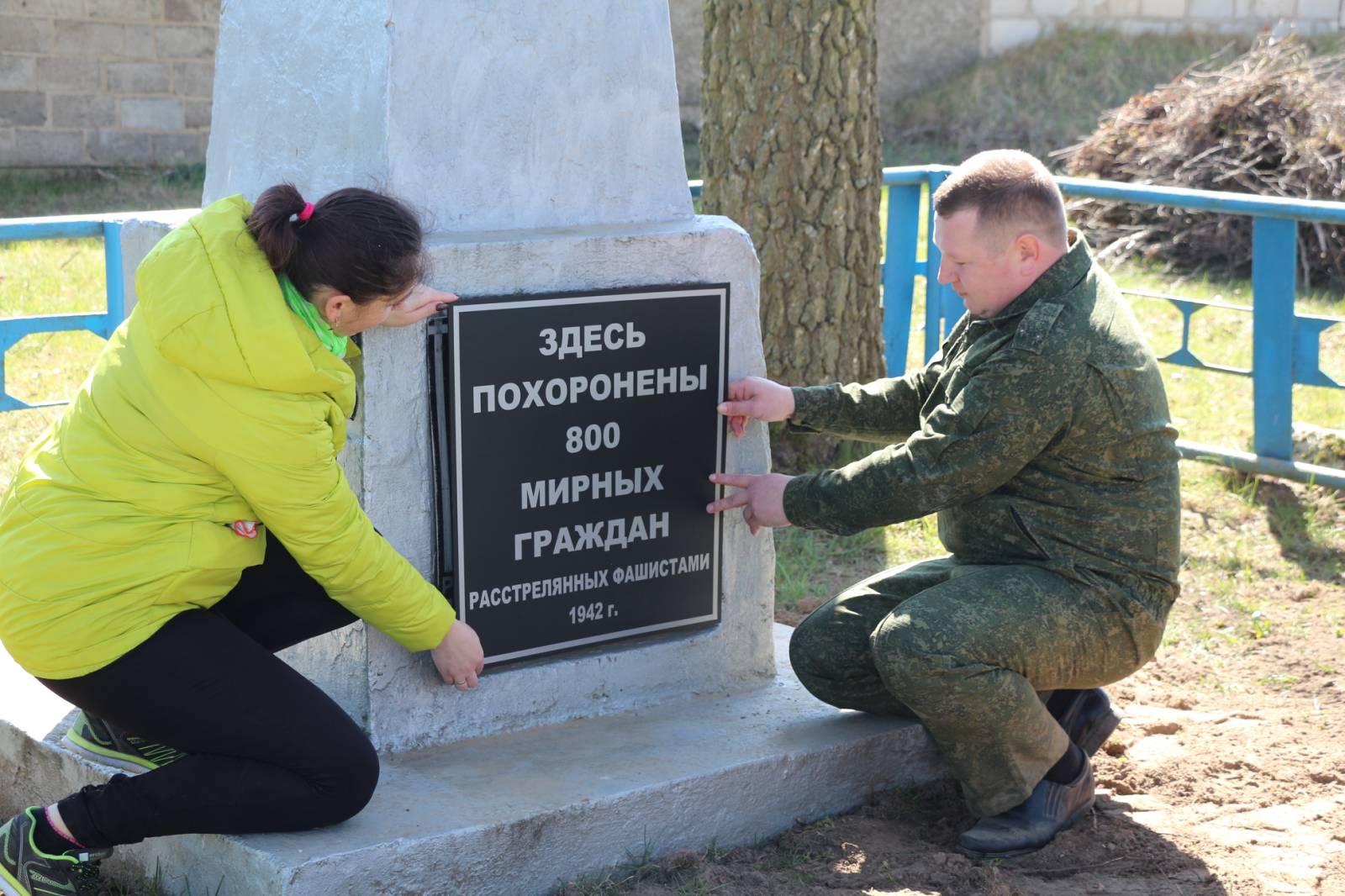 